Deli & Dine on Market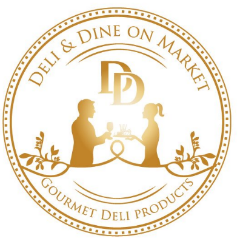 Grazing Boxes/ Packages Order FormSpecial Dietary Requirements/ Comments:PAYMENT OPTIONS:	Credit Card      /      Pay on Pickup               (please circle)Credit Card: _ _ _ _ / _ _ _ _ / _ _ _ _ / _ _ _ _     Exp: _ / _      CVV No: _ _ _To place your order, email completed form to events.delianddineonmarket@gmail.com or call us on 4228 1335NAME:DATE REQUIRED:PHONE:EMAIL:PICKUP TIME:DELIVERY ADDRESS:DELIVERY TIME:NAME OF BOX:PRICE:QUANTITY:Antipasto Box$55.00Cheese Box$70.00Fruit Box$40.00Baguette Box$65.00Wrap Box$65.00Cake/Slice Boxprice on requestMorning Tea$160.00Lunch$185.00Personalisedprice on requestDelivery (out of Wollongong)$15.00Personalised option as follows:Personalised option as follows:Personalised option as follows: